YÊU CẦU CHÀO GIÁKính gửi: Các đơn vị cung cấp nội thất văn phòng.Trường Đại học Kinh tế TP. Hồ Chí Minh hiện đang có nhu cầu trang bị một số bàn ghế phòng họp cho UEH.Kính mời các nhà cung cấp quan tâm cho báo giá theo chủng loại yêu cầu.Khi chào giá phải đáp ứng các yêu cầu về chủng loại hàng hóa và đặc tính kỹ thuật theo bảng dưới đây:Thời gian nhận báo giá: Từ ngày 10/11/2023 đến hết ngày 17/11/2023Báo giá có hiệu lực trong thời gian 30 ngàyYêu cầu thời gian giao hàng và lắp đặt: Giao hàng và lắp đặt trong khoảng thời gian từ 03 đến 07 ngày từ ngày 2 bên ký hợp đồng.Hình thức nhận: Phiếu chào giá theo mẫu đính kèm, có đóng dấu niêm phong ngoài bì thư ghi rõ danh mục chào giá “Chào giá ghế xoay và ghế xếp phòng làm việc” và gửi về:Phòng Tài chính - Kế toán - Phòng A.009Trường Đại học Kinh tế TP.HCM. Số 59C Nguyễn Đình Chiểu, Phường Võ Thị Sáu, Quận 3. TP.HCMBỘ GIÁO DỤC VÀ ĐÀO TẠOTRƯỜNG ĐẠI HỌC KINH TẾ TP.HCMCỘNG HÒA XÃ HỘI CHỦ NGHĨA VIỆT Độc lập-Tự do -Hạnh phúcChào giá ghế xoay và ghế xếp phòng làm việc TP. Hồ Chí Minh, ngày 09 tháng 11 năm 2023STTTên/Chủng loại hàng hóa hàngĐVTSLĐặc tính kỹ thuậtYêu cầubảo hànhCác yêu cầu khác1Ghế xoay có tay Cái08Thân nhựa PA bọc lưới, khung đenTay PP cố địnhNệm ngồi foam đúcChân nhựa nylon R340Bánh xe nylon D60Kích thước: 610x670x1020 -1105,  sh: 430-515Thương hiệu Hàn quốc class 3Màu đen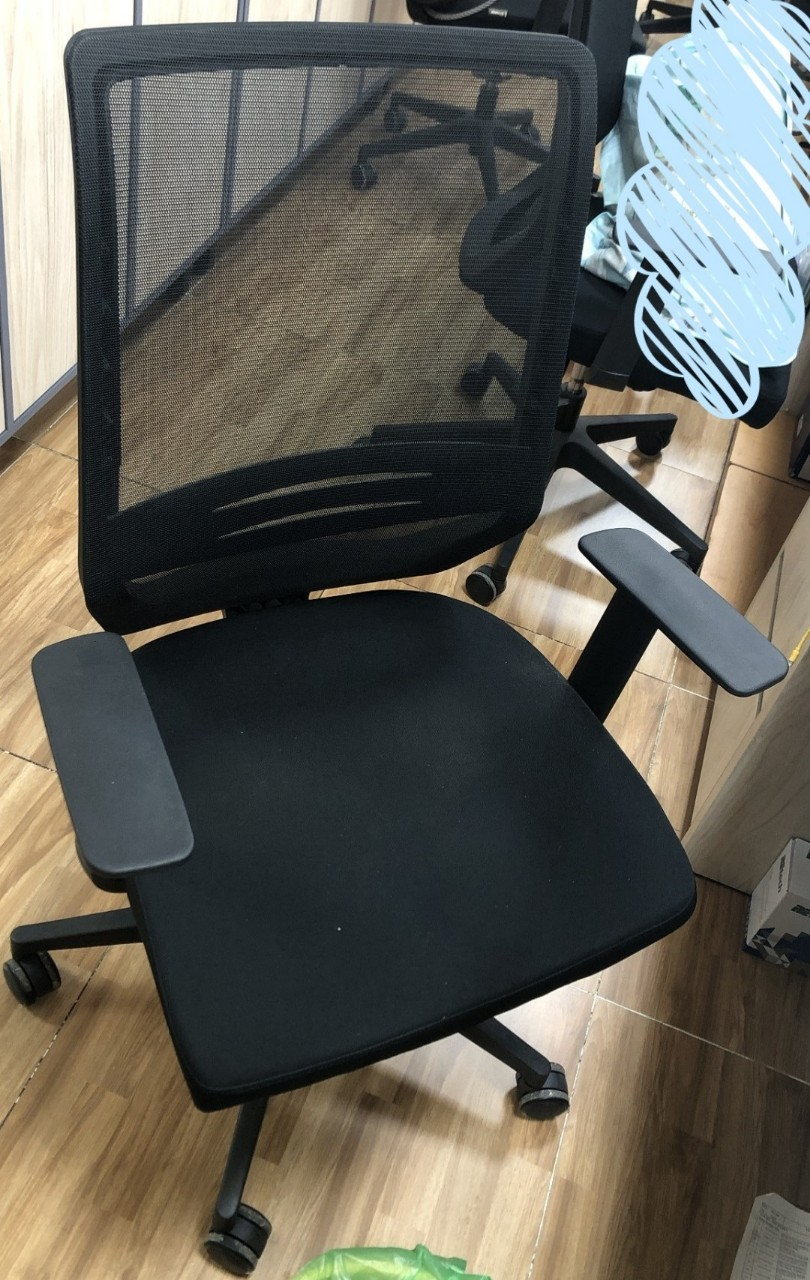 Bảo hành 12 tháng theo tiêu chuẩn của nhà sản xuấtHàng chính hãng mới 100%, nguyên đai nguyên kiện.2Ghế xếp bàn họpCái12Ghế gấp, khung sắt mạ, đệm lậtKhung nhựa bọc lướiChân cố định không có bánh xeKt : 620*580*860mmMàu đen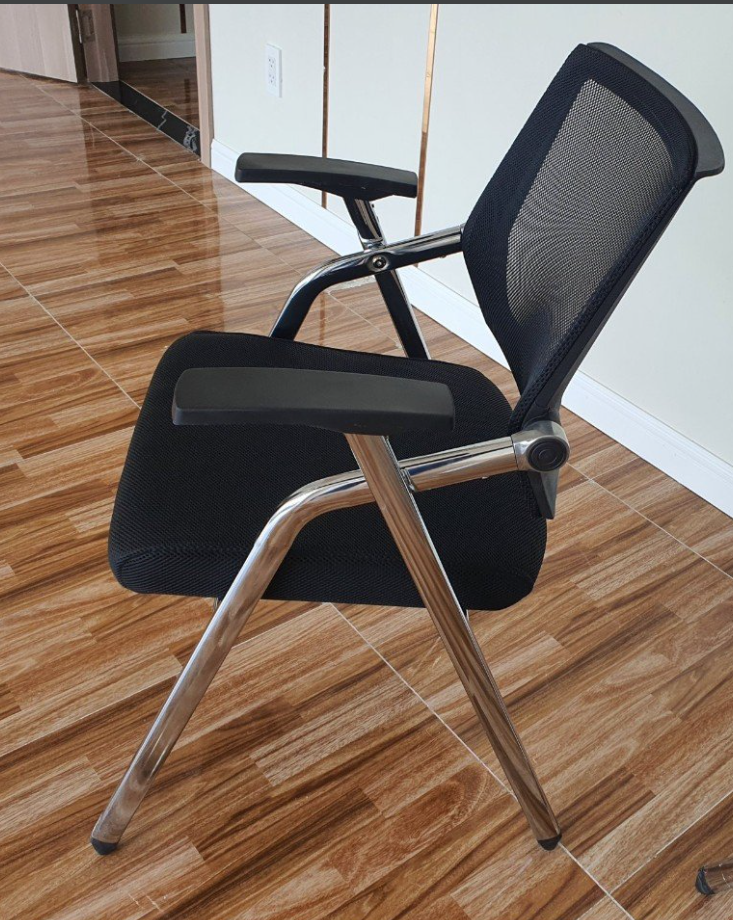 Bảo hành 12 tháng theo tiêu chuẩn của nhà sản xuấtHàng chính hãng mới 100%, nguyên đai nguyên kiện.